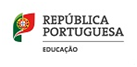 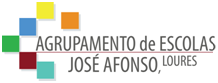 Avaliação de Desempenho do Pessoal Docente/ Ano Escolar 2018/2019FICHA DE IDENTIFICAÇÃO - RELATÓRIO DE AUTOAVALIAÇÃO 1. IDENTIFICAÇÃO DO(A) AVALIADO(A)1. IDENTIFICAÇÃO DO(A) AVALIADO(A)1. IDENTIFICAÇÃO DO(A) AVALIADO(A)1. IDENTIFICAÇÃO DO(A) AVALIADO(A)1. IDENTIFICAÇÃO DO(A) AVALIADO(A)1. IDENTIFICAÇÃO DO(A) AVALIADO(A)1. IDENTIFICAÇÃO DO(A) AVALIADO(A)1. IDENTIFICAÇÃO DO(A) AVALIADO(A)1. IDENTIFICAÇÃO DO(A) AVALIADO(A)1. IDENTIFICAÇÃO DO(A) AVALIADO(A)1. IDENTIFICAÇÃO DO(A) AVALIADO(A)1. IDENTIFICAÇÃO DO(A) AVALIADO(A)1. IDENTIFICAÇÃO DO(A) AVALIADO(A)Nome:  ____________________________________________________Nome:  ____________________________________________________Nome:  ____________________________________________________Nome:  ____________________________________________________Nome:  ____________________________________________________Nome:  ____________________________________________________Nome:  ____________________________________________________Nome:  ____________________________________________________Nome:  ____________________________________________________Grupo de recrutamento:_______Grupo de recrutamento:_______Grupo de recrutamento:_______Grupo de recrutamento:_______BI/CC:___________________________BI/CC:___________________________BI/CC:___________________________BI/CC:___________________________NIF:__________________________NIF:__________________________NIF:__________________________NIF:__________________________NIF:__________________________Código DGAE:_____________________Código DGAE:_____________________Código DGAE:_____________________Código DGAE:_____________________Situação profissional:        Situação profissional:        Situação profissional:        Situação profissional:        Situação profissional:        Situação profissional:        Situação profissional:        Situação profissional:        Situação profissional:        Situação profissional:        Situação profissional:        Situação profissional:        Situação profissional:        2. IDENTIFICAÇÃO DO(A) AVALIADOR(A) EXTERNO(A)  2. IDENTIFICAÇÃO DO(A) AVALIADOR(A) EXTERNO(A)  2. IDENTIFICAÇÃO DO(A) AVALIADOR(A) EXTERNO(A)  2. IDENTIFICAÇÃO DO(A) AVALIADOR(A) EXTERNO(A)  2. IDENTIFICAÇÃO DO(A) AVALIADOR(A) EXTERNO(A)  2. IDENTIFICAÇÃO DO(A) AVALIADOR(A) EXTERNO(A)  2. IDENTIFICAÇÃO DO(A) AVALIADOR(A) EXTERNO(A)  2. IDENTIFICAÇÃO DO(A) AVALIADOR(A) EXTERNO(A)  2. IDENTIFICAÇÃO DO(A) AVALIADOR(A) EXTERNO(A)  2. IDENTIFICAÇÃO DO(A) AVALIADOR(A) EXTERNO(A)  2. IDENTIFICAÇÃO DO(A) AVALIADOR(A) EXTERNO(A)  2. IDENTIFICAÇÃO DO(A) AVALIADOR(A) EXTERNO(A)  2. IDENTIFICAÇÃO DO(A) AVALIADOR(A) EXTERNO(A)  Nome: _________________________________________________________                                                                                                     Nome: _________________________________________________________                                                                                                     Nome: _________________________________________________________                                                                                                     Nome: _________________________________________________________                                                                                                     Nome: _________________________________________________________                                                                                                     Nome: _________________________________________________________                                                                                                     Nome: _________________________________________________________                                                                                                     Nome: _________________________________________________________                                                                                                     Grupo de recrutamento:____________Grupo de recrutamento:____________Grupo de recrutamento:____________Grupo de recrutamento:____________Grupo de recrutamento:____________Função:DiretorCoordenador(a) de departamentoCoordenador(a) de departamentoCoordenador(a) de departamentoCoordenador(a) de departamentoDocente do grupo de recrutamentoDocente do grupo de recrutamentoDocente do grupo de recrutamentoDocente do grupo de recrutamento3. IDENTIFICAÇÃO DO(A) AVALIADOR(A) INTERNO(A)3. IDENTIFICAÇÃO DO(A) AVALIADOR(A) INTERNO(A)3. IDENTIFICAÇÃO DO(A) AVALIADOR(A) INTERNO(A)3. IDENTIFICAÇÃO DO(A) AVALIADOR(A) INTERNO(A)3. IDENTIFICAÇÃO DO(A) AVALIADOR(A) INTERNO(A)3. IDENTIFICAÇÃO DO(A) AVALIADOR(A) INTERNO(A)3. IDENTIFICAÇÃO DO(A) AVALIADOR(A) INTERNO(A)3. IDENTIFICAÇÃO DO(A) AVALIADOR(A) INTERNO(A)3. IDENTIFICAÇÃO DO(A) AVALIADOR(A) INTERNO(A)3. IDENTIFICAÇÃO DO(A) AVALIADOR(A) INTERNO(A)3. IDENTIFICAÇÃO DO(A) AVALIADOR(A) INTERNO(A)3. IDENTIFICAÇÃO DO(A) AVALIADOR(A) INTERNO(A)3. IDENTIFICAÇÃO DO(A) AVALIADOR(A) INTERNO(A)Nome: _________________________________________________________                                                                                                     Nome: _________________________________________________________                                                                                                     Nome: _________________________________________________________                                                                                                     Nome: _________________________________________________________                                                                                                     Nome: _________________________________________________________                                                                                                     Nome: _________________________________________________________                                                                                                     Nome: _________________________________________________________                                                                                                     Nome: _________________________________________________________                                                                                                     Grupo de recrutamento:____________Grupo de recrutamento:____________Grupo de recrutamento:____________Grupo de recrutamento:____________Grupo de recrutamento:____________Função:DiretorCoordenador(a) de departamentoCoordenador(a) de departamentoCoordenador(a) de departamentoCoordenador(a) de departamentoDocente do grupo de recrutamentoDocente do grupo de recrutamentoDocente do grupo de recrutamentoDocente do grupo de recrutamento4. CONDIÇÕES DE AVALIAÇÃO 4. CONDIÇÕES DE AVALIAÇÃO 4. CONDIÇÕES DE AVALIAÇÃO 4. CONDIÇÕES DE AVALIAÇÃO 4. CONDIÇÕES DE AVALIAÇÃO 4. CONDIÇÕES DE AVALIAÇÃO 4. CONDIÇÕES DE AVALIAÇÃO 4. CONDIÇÕES DE AVALIAÇÃO 4. CONDIÇÕES DE AVALIAÇÃO 4. CONDIÇÕES DE AVALIAÇÃO 4. CONDIÇÕES DE AVALIAÇÃO 4. CONDIÇÕES DE AVALIAÇÃO 4. CONDIÇÕES DE AVALIAÇÃO Com componente letiva:             SIMCom componente letiva:             SIMCom componente letiva:             SIMCom componente letiva:             SIMCom componente letiva:             SIM                  NÃOPeríodo do relatório: Período do relatório: Período do relatório: Período do relatório: Período do relatório: Período do relatório: Período do relatório: Período do relatório: Período do relatório: Período do relatório: Período do relatório: Período do relatório: Período do relatório: Cumprimento de serviço letivo        Cumprimento de serviço letivo        Cumprimento de serviço letivo        Cumprimento de serviço letivo        Cumprimento de serviço letivo        Igual ou superior a 95%Igual ou superior a 95%   Inferior a 95%   Inferior a 95%